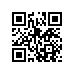 Об объявлении состава ученого совета факультета гуманитарных наук Национального исследовательского университета «Высшая школа экономики»На основании Положения об ученом совете и иных коллегиальных органах факультета Национального исследовательского университета «Высшая школа экономики», утвержденного ученым советом НИУ ВШЭ 31.10.2014, протокол № 07, введенного в действие приказом НИУ ВШЭ от 28.11.2014 № 6.18.1-01/2811-06, и решения ученого совета НИУ ВШЭ от 30.10.2020, протокол № 15ПРИКАЗЫВАЮ:Объявить следующий состав ученого совета факультета гуманитарных наук Национального исследовательского университета «Высшая школа экономики»:Алонцев Максим Альбертович, старший преподаватель Института классического Востока и античности;Архипов Илья Сергеевич, доцент Института классического Востока и античности, кандидат исторических наук;Ахапкина Яна Эмильевна, доцент Школы лингвистики, кандидат филологических наук;Бакулев Алексей Валентинович, доцент Школы иностранных языков, кандидат филологических наук;Бойцов Михаил Анатольевич, декан (по должности);Бонч-Осмоловская Анастасия Александровна, доцент Школы лингвистики, кандидат филологических наук;Будницкий Олег Витальевич, директор Международного центра истории и социологии Второй мировой войны и ее последствий (по должности);Вдовин Алексей Владимирович, доцент Школы филологических наук, PhD;Дмитриев Александр Николаевич, ведущий научный сотрудник Института гуманитарных историко-теоретических исследований имени А.В. Полетаева, кандидат исторических наук;Добрушина Нина Роландовна, заведующий лабораторией Международной лаборатории языковой конвергенции (по должности);Драгалина-Черная Елена Григорьевна, профессор Школы философии и культурологии, доктор философских наук, ординарный профессор;Драгой Ольга Валерьевна, директор Центра языка и мозга (по должности);Дроздова Дарья Николаевна, доцент Школы философии и культурологии, кандидат философских наук;Инишев Илья Николаевич, профессор Школы философии и культурологии, доктор философских наук;Казарцев Евгений Вячеславович, руководитель Школы филологических наук (по должности);Каменский Александр Борисович, руководитель Школы исторических наук (по должности);Коган Леонид Ефимович, профессор Института классического Востока и античности, кандидат филологических наук;Колесникова Екатерина Алексеевна, руководитель Школы иностранных языков (по должности);Куманьков Арсений Дмитриевич, заместитель декана по науке (по должности);Летучий Александр Борисович, доцент Школы лингвистики, кандидат филологических наук;Ляшевская Ольга Николаевна, профессор Школы лингвистики, кандидат филологических наук;Муравьев Алексей Владимирович, доцент Школы исторических наук, кандидат исторических наук;Носов Дмитрий Михайлович, первый заместитель декана (по должности);Пенская Елена Наумовна, профессор Школы филологических наук, доктор филологических наук, ординарный профессор;Плешков Алексей Александрович, директор Института гуманитарных историко-теоретических исследований имени А.В. Полетаева (по должности);Поливанов Константин Михайлович, профессор Школы филологических наук, PhD;Порус Владимир Натанович, профессор Школы философии и культурологии, доктор философских наук, ординарный профессор;Рахилина Екатерина Владимировна, руководитель Школы лингвистики (по должности);Руткевич Алексей Михайлович, научный руководитель (по должности);Смирнов Илья Сергеевич, директор Института классического Востока и античности (по должности);Стефанович Петр Сергеевич, профессор Школы исторических наук, доктор исторических наук;Углева Анастасия Валерьевна, руководитель Школы философии и культурологии (по должности);Файер Владимир Владимирович, заместитель декана по работе с абитуриентами, студентами и выпускниками (по должности);Шарнова Елена Борисовна, доцент Школы исторических наук, кандидат искусствоведения;Шарова Антонина Владимировна, доцент Школы исторических наук, кандидат исторических наук.Ректор											Я.И. Кузьминов